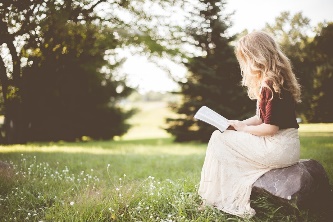 PROGRAM KVINNEWEEKEND AUDNASTRAND 27.-29. okt 2023Fredagkl 17.30.-18.30: Innkvartering	Kl 19.00: Varm kveldsmatCa kl 20.00: Møte           Ca Kl 21.00: Samling m basar (gaver mottas med takk)Lørdag	kl 09.00-10.00: Flexifrokost	Kl 10.30: Bønnesamling 	Kl 11.00: Bibeltime (kollekt)	Kl 13.00: Varm lunch           Kl 15.00: Sangstund og kaffe           Kl 18.00: Festkveld m Koldtbord og kakerSøndag	kl 09.00-10.00: Flexifrokost	Kl 10.30: Bønnesamling kl 11.00: Formiddagsmøtekl 13.00: Avsluttningsmiddag